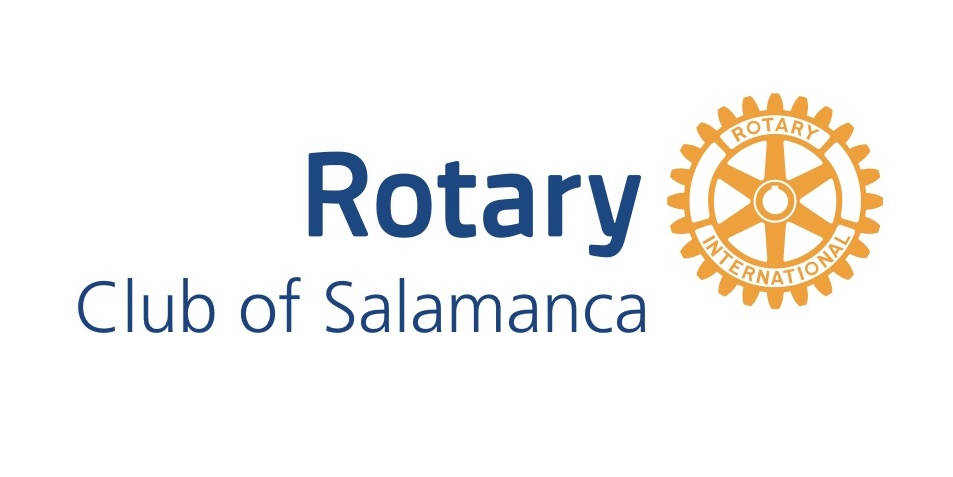 Funding RequestProject/Request title:Submitted by:Date submitted:Brief summary of project, its benefits and requested/expected club involvement.Key dates for project/request:Funding requiredAmount:Timeframe:Frequency: (one off, ongoing, at what interval)How will Club funds be spent?Likely time commitment from club membersHow does the project/request represent one or more Rotary causes?Are there other funding opportunities and have they been considered?What feedback to the Club is envisaged?